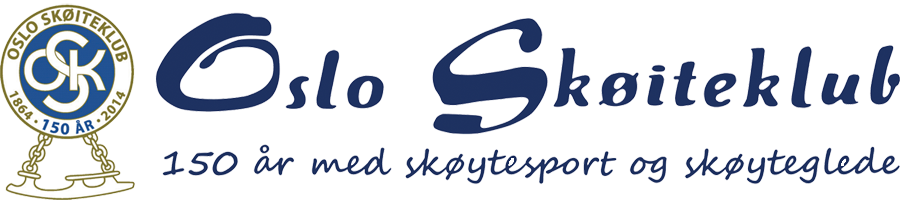 Til kunstløpklubbene Invitasjon til kunstløpstevne i Lørenhallen  26. - 27 . september 2015.Oslo Skøiteklub arrangerer kunstløpstevne for klassene Cubs, Springs og oppvisningsklassen.Foreløpig tidsskjema:Lørdag 26/9 kl. 09.00: Friløp Cubs + Oppvisningsløp Søndag 27/9 kl. 09.00: Friløp Springs + OppvisningsløpPremieutdeling umiddelbart etter siste klasse lørdag og søndag.Påmelding: Henviser til http://www.n-s-f.no/kunstlop/elementskjema_2011-09-02.asp Påmelding og betaling via: Min Idrett . Ønske om innkvartering  sendes til eli@online.no. Påmeldingsfrist: 26. august 2015Startkontingent:Kr. 400, - for Cubs og Springs Kr. 250, - for OppvisningsklassenAnnen informasjon :Adresse til LørenhallenSpireaveien 1, 0580 OsloDommeroppsett:TS: Marianne Aarnes OITC: Lise Røsto Jensen SSKOD+D: Marit Kvindesland SKKD: Barbara Wasson BKKD: Anna Solberg TSKOppvisningsklassen:Marianne Aarnes OIAnna Solberg TSKDommeraspirant: Kathrine Larsen FKK og Anna Daria Bjerkli TSKTidsskjema:Endelig tidsskjema vil bli lagt ut på våre hjemmesider senest 6. September(http:// www.oslosk.no)Trekning:Trekning vil bli foretatt torsdag 24. september i samråd med overdommer. Startrekkefølge vil bli lagt ut på http://www.oslosk.no umiddelbart etter trekning.Oslo Skøiteklub ønsker alle hjertelig velkommen til en hyggelig skøytehelg!v/ stevneansvarligeLisbeth T. Holtebu og Anne-Lisbeth Østenheden